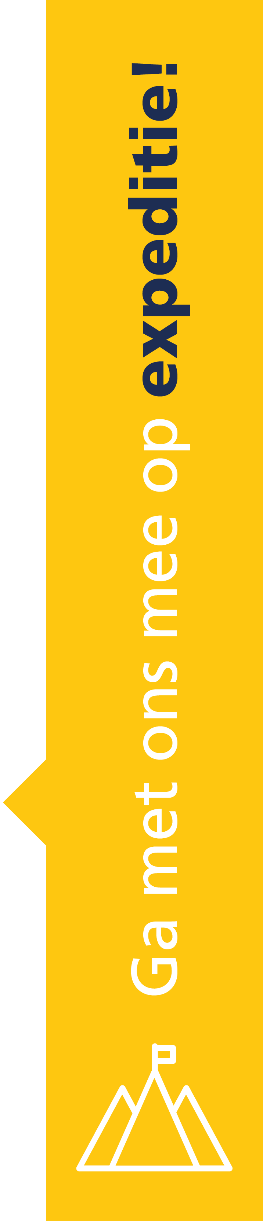 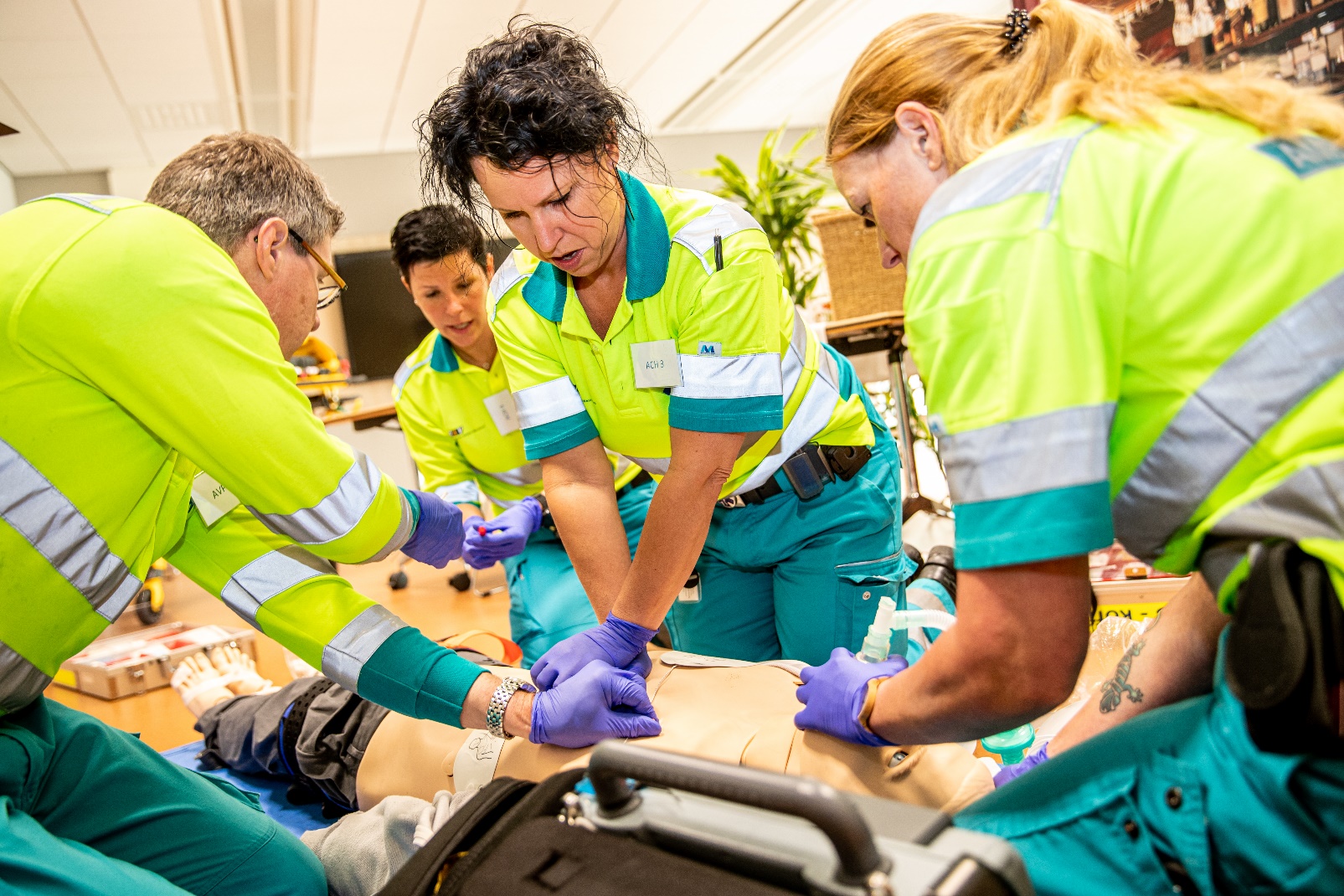 PROGRAMMAVOORBEREIDINGVerplichtLiteratuuro	Visser, M., Deeg, D.J.H., Van Asselt, D.Z.B. & Van der Sande, R. (Reds). (2016). Inleiding 	in de gerontologie en geriatrie. Houten: Bohn Stafleu van Loghum.o	Ambulancezorg Nederland (2016). Landelijk Protocol Ambulancezorg: versie 8.1. Zwolle: 	Ambulancezorg Nederland.TijdGeriatrie keuzedag 20208.00-8.15 Workshop Lichamelijke veroudering8.15-8.30 Workshop Lichamelijke veroudering8.30-8.45 Workshop Lichamelijke veroudering8.45-9.00 Workshop Lichamelijke veroudering9.00-9.15 Workshop Functionele veroudering9.15-9.30 Workshop Functionele veroudering9.30-9.45 Workshop Functionele veroudering9.45-10.00 Workshop Functionele veroudering10.00-10.15Koffie en thee10.15-10.30 Workshop Cognitieve veroudering10.30-10.45 Workshop Cognitieve veroudering10.45-11.00 Workshop Cognitieve veroudering11.00-11.15 Workshop Cognitieve veroudering11.15-11.30Workshop Emotionele veroudering11.30-11.45Workshop Emotionele veroudering11.45-12.00Workshop Emotionele veroudering12.00-12.15Lunch12.15-12.30Lunch12.30-12.45Lunch12.45-13.00Workshop Geriatrisch syndroom13.00-13.15Workshop Geriatrisch syndroom13.15-13.30Workshop Geriatrisch syndroom13.30-13.45Workshop Geriatrisch syndroom13.45-14.00Workshop Zorg voor ouderen14.00-14.15Workshop Zorg voor ouderen14.15-14.30Workshop Zorg voor ouderen14.30-14.45Koffie en thee14.45-15.00Casuïstiek training15.00-15.15Casuïstiek training15.15-15.30Casuïstiek training15.30-15.45Casuïstiek training15.45-16.00Mondelinge evaluatie en afsluitingDigitaal leren:Activeren ouder wordende client (Doczero)